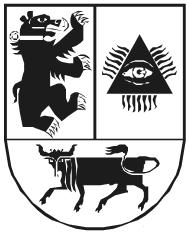 2022 M. III  KETVIRČIŲ FINANSINIŲ ATASKAITŲ RINKINIO
AIŠKINAMASIS RAŠTASBENDROJI DALIS   Šiaulių m. Zoknių progimnazija (toliau mokykla) yra biudžetinė įstaiga. Mokyklos steigėjas – Šiaulių m. savivaldybė. Mokykla viešasis juridinis asmuo, turintis antspaudą su Šiaulių m. savivaldybės herbu ir savo pavadinimu, atributiką. Mokyklos buveinė – Radviliškio g. 82B, Šiauliai. Birželio 30 d. įstaigoje dirbo 40 darbuotojai , iš jų: pedagogai 27, kiti darbuotojai 13.APSKAITOS POLITIKA   Mokykla, tvarkydama buhalterinę apskaitą ir rengdama finansines ataskaitas, vadovaujasi Lietuvos Respublikos viešojo sektoriaus atskaitomybės įstatymo ir kitų teisės aktų nustatyta tvarka bei taiko apskaitos politiką. Apskaitos politika apima ūkinių operacijų ir įvykių pripažinimo, įvertinimo ir apskaitos principus, metodus ir taisykles. Apskaitos politika aprašyta 2021 m. gruodžio 31d. finansinių ataskaitų aiškinamajame rašte.     Mokyklos finansiniai metai sutampa su kalendoriniais metais, tarpinis ataskaitinis laikotarpis sutampa su kalendoriniu ketvirčiu.PASTABOSFinansinės būklės ataskaita Nematerialus turtas.Ataskaitinio laikotarpio pabaigai nematerialus turtas pateiktas likutine verte 0,00 Eur. Informacija apie nematerialiojo turto įsigijimo vertę ir likutinę vertę, ataskaitinio laikotarpio pabaigoje pateikta lentelėje:Per ataskaitinį laikotarpį įstaiga pirkto nematerialiojo nebuvo.Nurašyta nematerialiojo turto per ataskaitinį laikotarpį nebuvo.Ilgalaikio nematerialiojo turto balansinės vertės pasikeitimą per ataskaitinį laikotarpį įtakojo sukauptas nusidėvėjimas. Ilgalaikis materialus turtas.Finansinėse ataskaitose ataskaitinio laikotarpio ilgalaikio materialiojo turto likutinė vertė 951 550,06 Eur. Informacija apie ilgalaikio materialiojo turto įsigijimo vertę ir likutinę vertę ataskaitinio laikotarpio pabaigoje pateikta lentelėje:Per ataskaitinį laikotarpį įsigyta naujo ilgalaikio materialiojo turto nebuvo.Ilgalaikio materialiojo turto balansinės vertės pasikeitimą per ataskaitinį laikotarpį įtakojo sukauptas nusidėvėjimas.Neatlygintinai gauta ilgalaikio materialiojo turto už 7 483,76 Eur. Biologinis turtas.Įstaiga neturi biologinio turto.Ilgalaikis finansinis turtas.Atsargos.Per ataskaitinį laikotarpį įstaiga medžiagų, žaliavų ir ūkinio inventoriaus likutinė vertė  1 155,69 Eur6.   Išankstiniai apmokėjimai.Finansinėse ataskaitoje ataskaitinio laikotarpio pabaigai išankstinius mokėjimus sudaro:• Ateinančių laikotarpių sąnaudos 3 902,21 Eur:• Išankstiniai apmokėjimai tiekėjams 710,27 Eur:7. Per vienus metus gautinos sumos.Ataskaitinio laikotarpio per vienus metus gautinos sumos sudaro 87 227,20 Eur, iš jų:• Gautinos sumos už turto naudojimą, parduotas prekes, turtą, paslaugas 1 122,70 Eur:• Sukauptos gautinos sumos 82 994,80  Eur:• Kitos gautinos sumos sudaro 0,00 Eur:8.  Pinigai ir pinigų ekvivalentai.Piniginių lėšų likutį 6 475,17 Eur ataskaitinio laikotarpio pabaigai sudaro pinigai banko sąskaitose. Finansavimo sumos.Ataskaitinio laikotarpio pabaigai finansavimo sumų likutis yra 955 095,06 Eur. Finansavimo sumų gavimas pagal šaltinius pateiktas lentelėje:Per ataskaitinį laikotarpį neatlygintinai gautas turtas už 0 Eur.10. Atidėjiniai.Darbuotojų pasiekusių vadovaujantis Darbo kodekso 56 straipsnio 1 dalies punktu senatvės pensiją ir įgijusių teisę į visą senatvės pensiją priskaičiuota išeitinės išmokos (atidėjinys) 6 440,22 Eur. Atidėjinys nediskontuojamas, nes tikėtina kad dauguma darbuotojų dirbs ne ilgiau kaip 5 metus, su kiekvienu darbuotoju darbo santykių nutraukimo laikas skirsis (t. y. su vienu darbuotoju darbo santykiai gali būti nutraukiami po metų, su kitu - po dvejų metų ir pan.), ir diskontavimo įtaka būtų nereikšminga.11.Trumpalaikiai įsipareigojimai:• Įsiskolinimą tiekėjams ataskaitinio laikotarpio pabaigoje sudaro 11 142,45 Eur:• Su darbo santykiais susiję įsipareigojimai. Su darbo santykiais susijusieji įsipareigojimai sudaro 52 211,21  Eur:• Kiti trumpalaikiai įsipareigojimai 29 183,17 Eur:• Kiti trumpalaikiai įsipareigojimai 0,00 Eur.12. Grynasis turtas.Ataskaitinio laikotarpio pabaigai grynasis turtas sudaro 3 388,71 Eur.Veiklos rezultatų ataskaita Pagrindinės veiklos sąnaudos.Finansavimo pajamos 653 775,32 Eur, iš jų:• Darbo užmokesčio ir socialinio draudimo sąnaudos 462 683,64 Eur:• Ilgalaikio turto nusidėvėjimo sąnaudos 25 110,42 Eur:• Komunalinių paslaugų ir ryšių sąnaudos 20 347,67 Eur :• Transporto sąnaudos 637,00 Eur:• Kvalifikacijos sąnaudos 1 589,43 Eur.• Sunaudotų atsargų sąnaudos 16 365,25 Eur:• Kitų paslaugų sąnaudos 4 434,09 Eur :• Kitos sąnaudos. Ataskaitinio laikotarpio pabaigai kitos sąnaudos sudaro 0,00 Eur.Pagrindinės veiklos kitos pajamos ir kitos veiklos pajamos:Įstaiga turi pagrindinės veiklos kitų pajamų turtu – 8 425,78 Eur.Įstaiga neturi kitos veiklos pajamų.Direktorė                                                                                                   Ernesta ŠimkienėŠiaulių apskaitos centro vyr. buhalterė                                                    Stanislava VaičiulienėTurto grupėĮsigijimo vertė ataskaitinio laikotarpio pabaigoje (Eur)Sukaupta amortizacija ataskaitinio laikotarpio pabaigoje (Eur)Programinė įranga ir jos licencijos--Turto grupėĮsigijimo vertė ataskaitinio laikotarpio pabaigoje (Eur)Sukaupta amortizacija ataskaitinio laikotarpio pabaigoje (Eur)Negyvenamieji pastatai1 351 757,17449 495,25Infrastruktūra ir kiti statiniai25 171,566 539,55Mašinos ir įrengimai12 066,513 930,18Baldai ir biuro įranga80 246,2064 402,08Kitas ilgalaikis materialus turtas10 254,943 579,26Eil.Nr.Sukauptos ilgalaikės gautinos sumosSuma (Eur)1.Sukauptos ilgalaikės gautinos sumos6 440,22Eil.Nr.TiekėjaiSuma (Eur)1.UAB Interneto vizija87,042.UAB Ateities pamoka3 815,17Eil.Nr.TiekėjaiSuma (Eur)UAB Intertechnika710,27Eil.Nr.Gautino sumosSuma (Eur)1.Gautinos sumos už turto naudojimą-2.Gautinos sumos už suteiktas paslaugas62,583.Gautinos sumos už konfiskuotą turtą, baudos ir kitos netesybos1 060,12Eil.Nr.Sukauptos gautinos sumos iš biudžetoSuma (Eur)1Atostogų kaupiniams18 008,732.Valstybinio socialinio draudimo fondui13 129,243.Valstybinei mokesčių inspekcijai9 269,114.Darbuotojams29 808,275.Tiekėjams11 142,456.Sukauptos negrąžintos įstaigos pajamų lėšos iš savivaldybės biudžeto1 637,00Eil.Nr.Tiekėjai(5 didžiausi)Suma (Eur)-Eil.Nr.ŠaltinisGauta (Eur)1.Iš valstybės biudžeto65 255,572.Iš savivaldybės biudžeto546 357,813.Iš Europos sąjungos342 550,954.Iš kitų šaltinių930,73Eil.Nr.Tiekėjai(5 didžiausi)Suma (Eur)1.UAB Ateities pamoka4 162,002.UAB Lambda Lt1 716,333.UAB Officeday1 972,354.UAB Samsonas1 120,785.UAB Vilguva611,79Eil.Nr.Su darbo santykiais susiję įsipareigojimaiSuma (Eur)1.Mokėtinas darbo užmokestis29 808,272.Mokėtinos socialinio draudimo įmokos12 214,243.Mokėtinas gyventojų pajamų mokestis9 269,114.Mokėtinos darbdavio socialinio draudimo įmokos915,005.Kitos mokėtinos sumos darbuotojams pagal prašymus už profsąjungos mokestį4,59Eil.Nr.Sukauptos mokėtinos sumosSuma (Eur)1.Sukauptos atostogų sąnaudos28 762,122.Sukauptos atostogų valstybinio socialinio draudimo įmokų sąnaudos417,053.Kitos sukauptos mokėtinos sumos4,00Eil.Nr.Finansavimo pajamosSuma (Eur)1.Iš valstybės biudžeto, iš jų:338 380,781.1.panaudotų finansavimo sumų nepiniginiam turtui įsigyti8 416,541.2.panaudotų finansavimo sumų kitoms išlaidoms kompensuoti329 964,242.Iš savivaldybės biudžeto, iš jų :309 880,222.1.panaudotų finansavimo sumų nepiniginiam turtui įsigyti28 201,612.2.panaudotų finansavimo sumų kitoms išlaidoms kompensuoti281 678,613.Iš Europos sąjungos, iš jų:4 973,653.1.panaudotų finansavimo sumų nepiniginiam turtui įsigyti4 973,653.2.panaudotų finansavimo sumų kitoms išlaidoms kompensuoti0,004.Iš kitų šaltinių, iš jų:540,674.1.panaudotų finansavimo sumų nepiniginiam turtui įsigyti373,674.2.panaudotų finansavimo sumų kitoms išlaidoms kompensuoti167,00Eil.Nr.SąnaudosSuma (Eur)1.Darbo užmokesčio455 100,782.Darbdavio socialinio draudimo7 582,86Eil.Nr.Turto grupių sąnaudosSuma (Eur)1.Gyvenamieji ir kiti pastatai15 556,232.Kiti statiniai1 455,003.Mašinos ir įrengimai68,384.Transporto priemonės5.Baldai ir biuro technika7 386,686.Kitas ilgalaikis turtas644,137.Programinė įranga ir licencijos8.Kitas nematerialus turtasEil.Nr.SąnaudosSuma (Eur)1.Šildymo15 102,722.Elektros energijos3 734,873.Vandentiekio ir kanalizacijos875,574.Ryšių paslaugų142,365.Šiukšlių išvežimo492,15Eil.Nr.SąnaudosSuma (Eur)1.Paprastojo remonto ir eksploatavimo114 544,95Eil.Nr.SąnaudosSuma (Eur)1.Kitas kuras181,502.Medikamentai43,843.Kompiuterių atsarginės dalys318,594.Kanceliarinės prekės88,845.Valymo prekės6.Maisto produktai4 441,147.Ūkinis inventorius9 937,568.Kt. medžiagos1 353,78Eil.Nr.SąnaudosSuma (Eur)1.Banko paslaugų sąnaudos170,162.Dezinsekcija paslaugų sąnaudos84,003.Apsaugos paslaugų sąnaudos189,274.Maitinimo paslaugų sąnaudos839,265.Paviršinių nuotekų tvarkymo sąnaudos816,866.Kitų paslaugų sąnaudos (kitos sąnaudos)2 334,54